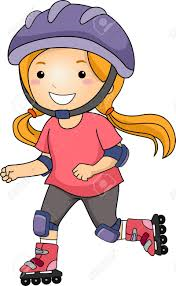 Week of Feb. 20-23, 2017No School for students Fri. Feb. 24, Teacher Professional Development.Sight Words:  I   is   a   his   an   on   and   off   can   up   at   no   mom   yes   dad he   we   me   be   had   in   it   like   to   the  then   or   for  of  love  you  from (that  with  was).Reading Strategies:  Eagle Eye – using pictures to help us word solve, Lips the Fish – saying the first sound of an unknown word and reading ahead…go back and reread to solve the unknown word, Stretchy Snake – blending sounds and then saying the word.  Chunky monkey – noticing the little words in a bigger word.Phonemic Awareness:  Stretching and Blending to read/write short/long vowel words.  Identifying the ending sound in a word continued.Writing:  This week we continue to write two page stories with an additional sentence telling how they felt about the experience.  We will be making Valentine cards - writing for a purpose.  Also, this week, I will be sending the second writing sheet home.  These sheets focus on having your child stretch and print words.  Please work at your child’s pace by completing only what they are able to accomplish in a sitting.  Please use the alphabet chart to support their writing for both letter formation and identifying the letters that make the sounds they hear in words.  Math:  We continue to develop number sense; sequencing, recognizing familiar arrangements, relating numerals to respective quantities, representing/describing numbers.You and Your World: Mrs. Woodley, the guidance teacher, will be doing two presentations on personal safety (rescheduled for this week).Jolly Phonics:  Continue learning short and long vowel sounds.  Ending sound of ‘ng’ and letter ‘Vv’.  We will also learn letter ‘Zz’ as we didn’t have time last week due the weather.__________________________________________________________________________Monday – Skating!  Please read new home reading book and print new sight words on cards to add to your home word wall.  Continue to find sight words in your home reading book.  Complete Jolly Phonics sheet ‘Zz’ if you haven’t already.Tuesday – Pack Library book.  Home reading – read second night.  Begin to work on stretching and printing words sheet (complete one side).Wednesday – Read new home reading book.  Complete stretching and printing words sheet (complete other side).Thursday – Home Reading Second night. Complete Jolly Phonics sheet ‘Vv’.  Review through all letter sounds using the alphabet chart.  Please let me know if you have misplaced your alphabet chart and I will send another in your child’s communication bag. Dates to Remember:February 20: Our second Skating adventure.February 24: No school for students, professional development for teachers.Thank you for your support!